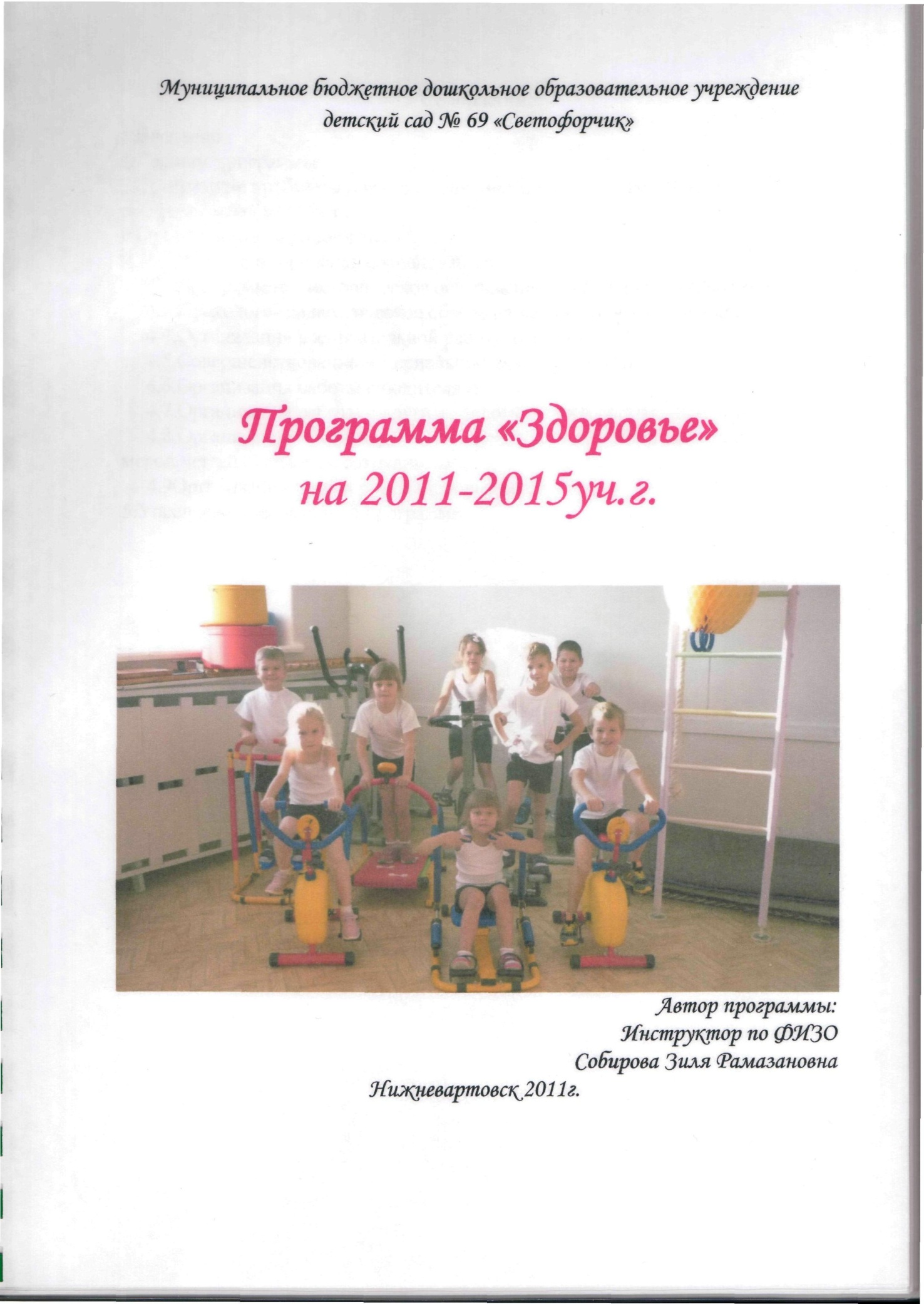 Содержание:1.Введение2.Паспорт программы3.Содержание проблемы и обоснование необходимости  ее решения       программными методами4.Программные мероприятия:     4.1.Участие в городских соревнованиях     4.2.Программно - методическое обеспечение деятельности учреждения     4.3.Психолого- педагогическое обеспечение деятельности учреждения     4.4.Организация воспитательной работы с детьми     4.5.Совершенствование материально-технической базы     4.6.Организация работы с родителями     4.7.Организация работы с другими ведомствами и социальными институтами     4.8.Организация профилактических, физкультурно-оздоровительных мероприятий с детьми и сотрудниками     4.9Организация мониторинга здоровья детей5.Управление реализацией программы2. ВведениеПрограмма «Здоровье» разработана коллективом ДОУ № 69 с целью  сохранения и укрепления здоровья детей на основе   комплексных  медицинских, педагогических и психологических мероприятий. Разрабатывая  данную программу, мы исходили из условий нашего детского сада и требований программы .Программа «Здоровье» состоит из  трех основных направлений работы: лечебно- профилактической, физкультурно- оздоровительной и воспитательной работы с детьми. Разрабатывая здоровьесберегающие технологии, мы использовали методические рекомендации сборника «Здоровьесберегающие технологии в образовательно-воспитательном процессе» И.В. Чупаха  и   «Развивающая педагогика оздоровления» В.Т.Кудрявцева, Б.Б.Егорова; на основании СанПиН разработан двигательный режим и уровень учебной нагрузки в соответствии с возрастом. Программа предусматривает работу с детьми, с педагогическим коллективом и работу с родителями2.Паспорт программы «Здоровье»3. Содержание проблемы и обоснование необходимостиее решения программными методами.       Программа «Здоровье» за 2015-2018 уч.годы была разработана творческой группой (зам.зав.поВиМР- Серпиченко И.А., с.мед.сестрой –Ситник И.А. инструктором по ФИЗО – Собировой З.Р., педагогом-психологом- Геращенковой Е.Н.) и нацелена на воспитание у дошкольников потребности в здоровом образе жизни, удовлетворение потребности детей в движении, повышение физической подготовленности выпускников, а также на снижение высокой заболеваемости  острыми респираторными инфекциями дошкольников, посещающих ДОУ. Программа предусматривала  лечебно-профилактическую, физкультурно-оздоровительную и воспитательную работу с детьми. На высокий результат физической подготовки выпускников  повлияли такие программные мероприятия, как проведение физкультурных занятий и утренней гимнастики  разного вида,  совместных мероприятий с первоклассниками МОСШ № 17, занятий детей в секции ОФП, занятие в спортивном кружке «Сказочная аэробика» праздников с участием родителей: «Мама, папа, я- спортивная семья», «Наши папы-удалые», и др. По совершенствованию материально- технической базы и предметно- развивающей среды в спортивный зал были приобретены спорткомплексы, самокаты, гимнастические коврики, большие резиновые мячи, инструктором по физической культуре была создана картотеку п\игр (игротека), аудиотека для физ.занятий и гимнастики, карточки-схемы к занятиям, разработана программа  по преемственности детского сада и нач. школы по физическому воспитанию «Дружим со спортом». Однако, не удалось обновить лыжную базу. В законе «Об образовании» указано, что «образовательное учреждение создает условия, гарантирующие охрану и укрепление  здоровья воспитанников» (Закон РФ «Об образовании» от 12.05.95г. гл.5, ст.51).  С этой целью педагогический Совет ДОУ решил разработать  программу «Здоровье» на 2015-2018уч.годы, акцентируя внимание на лечебно-профилактическую работу. Практика работы дошкольных учреждений убеждает, что для организации результативной деятельности с детьми необходима тесная связь с медицинским персоналом и семьей. Родители проявляют большую заинтересованность в том, чтобы в режиме дня дошкольного учреждения  ежедневно предусматривалась двигательная активность детей. Семья во многом определяет отношение детей к физической культуре, их интерес к спорту, активность и инициативу. Этому способствует доверительное общение детей и родителей в различных ситуациях и естественно возникающая их  совместная деятельность: спортивные совместные праздники, досуги, развлечения. Поэтому в программе перечислен ряд мероприятий с родителями по формированию здорового образа жизни.Вся физкультурно – оздоровительная работа в ДОУ ведется по трем направлениям: лечебно- профилактическая; 2) организация двигательной деятельности детей;3) организация воспитательной работы по формированию культуры здоровья 4.Программные мероприятия:В своей работе мы руководствуемся различными нормативно- правовыми и инструктивными документами по проблеме обеспечения здоровья детей в ДОУ. Пролангирование  локальных актов:4.1.Участие в городских соревнованиях 4.2. Программно- методическое обеспечениеНа основании решения педагогического совета № 1 от 28. 08. 03г. раздел «Физическая культура» осуществляется, опираясь на программу «Из детства - в отрочество», т.к. она наиболее близка к комплексной программе «Радуга», по которой работает наш сад.Программа «Из детства – в отрочество» - комплексная и охватывает возраст от 4 до 7 лет, поэтому инструктор  ведет занятия по физической культуре, начиная со среднего возраста. Авторами данной программы  являются Т.Н.Доронова, Л.Г. Голубева, Н.А.Гордова и Н.В.Полтавцева (раздел «Физическая культура»), Т.И.Гризик и др. Перспективное планирование  основных видов движения  разработано на основе данной программы, в которой предлагаются рекомендации по физическому развитию детей дошкольного возраста с помощью системы физкультурных занятий в зале и на свежем воздухе. Разрабатывая здоровьесберегающие технологии, мы использовали методические рекомендации сборника  «Здоровьесберегающие технологии в образовательно-воспитательном процессе» И.В. Чупаха  и   «Развивающую педагогику оздоровления» В.Т.Кудрявцева, Б.Б.Егорова; на основании СанПиН разработан двигательный режим и уровень учебной нагрузки в соответствии с возрастом. Программа предусматривает работу с детьми, с педагогическим коллективом и работу с родителям4.3. Психолого-педагогическое обеспечение.В нашем детском саду работает психолог Геращенкова Е.Н., которая при необходимости оказывает психологическую помощь в индивидуальной форме детям и родителям, а также ведет занятия с детьми группы риска. 4.4.Организация воспитательной работы с детьми по воспитанию у детей                                         культуры здоровья.4.5. Совершенствование материально- технической базы и предметно- развивающей среды.4.6. Организация работы с родителями.Организация работы с родителями
 1.Всеобщее  родительское собрание детского сада.     2.Консультации (папки, ширмы) по физвоспитанию.3.День открытых дверей4. Анкетирование.5.БеседыБеседы в индивидуальной форме родителей с воспитателем, инструктором по физ.культуре, мед.персоналом, психологом.6. Привлечение родителей к совместным мероприятиям.   4.7 Организация работы с другими ведомствами и социальными институтами.Организация работы с другими ведомствами и социальными институтами.4.8. Организация профилактических, физкультурно- оздоровительных мероприятий с детьми и сотрудниками.Вся физкультурно-оздоровительная работа ведется по трем направлениям: А) Лечебно-профилактическая и лечебно- оздоровительная работа.Б) Организация двигательной деятельности детей. В)Организация воспитательной работы по формированию культуры здоровья. Лечебно-профилактическая и лечебно- оздоровительная     работа.Ведущим фактором укрепления здоровья ребенка является выполнение  гибкогорежима дня. Режим дня организуется с учетом физической и умственной работоспособности, возраста детей, сезонных изменений в соответствии СанПиН от 20.06.2003года.При составлении и организации режима учитываются стереотипные и «динамические» компоненты. Стереотипные - это обязательные, но неизменные компоненты:	* время приема пищи;* укладывание на дневной;* общая длительность пребывания ребенка на открытом воздухе и в помещениях при выполнении  физических упражнений.Остальные компоненты режима – «динамические» (время прибытия в детский сад  с 7.00 до 8.30),  проведение игр, время подъёма детей после дневного сна (детей с трудным засыпанием укладываем спать первыми и поднимаем последними).При организации оздоровительного режима мы стремимся к полной реализации возможности в жизни каждого ребенка  3-х моментов: полного удовлетворения потребности в движении; достаточной индивидуальной умственной нагрузке; обеспечения условий для преобладания положительных эмоциональных впечатлений.При организации оздоровительного режима учитываются сезонные особенности, поэтому в детском саду имеются 2 режима (зимний и летний период). При этом основными изменяющимися компонентами является соотношение периодов сна и бодрствования и двигательной активности детей на открытом воздухе и в помещении.Занятия, требующие повышенной познавательной активности и умственногонапряжения проводим в первую половину дня  и в дни наиболее высокойработоспособности детей (вторник, среда).Максимально допустимое количество занятий в первой половине дня в младшей и средней группах не превышает двух, а в старшей и подготовительной трех. Их продолжительность для детей 4-го года жизни не более 15минут, для детей 5-го года жизни не более 20минут, для детей 6 –го года жизни – не более 25 минут, а для детей 7 –го года жизни 30 минут. В середине занятия проводим физкультминутки. Перерывы между занятиями – не менее 10 минут. Для профилактики утомления сочетаем данные занятия с физкультурными, музыкальными занятиями. В середине учебного года (январь) для воспитанников дошкольных групп организуем недельные каникулы, во время которых проводим занятия оздоровительного цикла (музыкальные, спортивные).В дни каникул и в летний период учебные занятия не проводятся.Питание.В нашем ДОУ организовано 5-ти разовое питание (2 завтрака, обед, полдник, ужин), разрабатывается 10-дневное меню на основе физиологических потребностей в пищевых веществах и норм питания. Питание обеспечивает растущий организм детей энергией и основными пищевыми веществами. При организации питания соблюдаются возрастные физиологические нормы суточной потребности  в  основных пищевых веществах. Зимой и весной при отсутствии свежих овощей, в меню включаются соки.Для обеспечения преемственности питания родителей информируют  об ассортименте питания ребенка, вывешивая ежедневное меню за время его пребывания в ДОУ.ЗакаливаниеЗакаливание – это  система мероприятий, направленных на повышение устойчивости механизмов защиты и приспособления организма ко многим факторам, с тем, чтобы суточные и сезонные, периодические и внезапные изменения температуры, атмосферного давления и другие неблагоприятные процессы не вызывали резких изменений в организме. Существуют люди, изначально более закаленные. Если мы будем ориентироваться только на них, то мы никогда не поможем ослабленным детям, мы просто сорвем адаптационные механизмы, тем более что в  детский сад приходят изначально незакаленные и ранее не закаливаемые дети.Специальное закаливание,  по мнению авторов программы «Радуга» для каждого индивидуально, оно возможно только в семье. Педагоги и родители нашего детского сада при выборе методов закаливания опирались на принцип «Не навреди!»Поэтому мы выбрали только общие виды закаливания:Профилактика заболеваемости:Соблюдение гигиенических условий.Педагоги и помощники воспитателя создают благоприятную гигиеническую обстановку, предусматривающую:* систематическое проветривание и поддержание температуры воздуха в пределах + 20 °. Во время сна и в спортивном зале температура понижается  до + 19 0 С;* не занавешивать окна плотно и не ставить на подоконник высокие цветы;* в повседневной жизни добиваться спокойной, негромкой речи, избегать повышенного тона;* добиваться самостоятельного выполнения детьми всех гигиенических процедур:- мыть руки по  мере загрязнения, а также перед едой, после пользования туалетом и после прогулки;- полоскать рот после приема пищи и чистить зубы дома после завтрака и перед сном;- носить в кармане носовой платок, закрывать нос и рот при чихании и кашле;* Уделять особое внимание культуре поведения ребенка за столом:- сидеть прямо;- пользоваться всеми приборами;- брать пищу ложкой или вилкой понемногу;- есть и пить бесшумно;- не разговаривать во время еды и не торопиться;- выходить из-за стола только по окончании еды, тихо поставив стул на место и поблагодарив взрослых;* Осуществлять перед ночным сном и после него необходимые гигиенические процедуры.* Закреплять навыки самообслуживания. Добиваться того, чтобы дети самостоятельно, без напоминаний:- хорошо и тщательно вытирали ноги;- сняв верхнюю одежду, вешали её в шкаф;- аккуратно складывали предметы своей одежды в шкаф;- после сна застилали кровать;- оставляли в порядке игрушки, книги, бумагу, конструктор и прочие вещи, переходя к другому занятию;- причесывались и следили за своим внешним видом.Охрана жизни и здоровья детей.Наш коллектив разработал ряд правил по охране здоровья и жизни детей, соблюдение и выполнение детьми  которых обязательно.Формировать чувство осторожности, прививать знание основ безопасности:- научить правильно пользоваться и соблюдать осторожность при работе с острыми предметами (ножницами, ножом, иглой и др.);- побуждать оберегать глаза от травм во время игр с песком, мячом, палками и т.п;- объяснять важность хорошего освещения для сохранения зрения;- приучать детей к соблюдению осторожности при встрече с незнакомыми животными  (их нельзя  гладить, брать в руки, так как они могут не только укусить, но и заразить грибковыми и кожными заболеваниями);- предупреждать о свойствах ядовитых растений;- развивать представления об опасности приема лекарственных препаратов, игр с огнем, аэрозольными баллончиками и другими взрывоопасными веществами;- добиваться выполнение правил дорожного движения;- объяснять, что в целях безопасности в лифт можно входить только в сопровождении взрослого;- выучить домашний адрес и номер телефона;- вырабатывать осторожность во время купания в природных водоемах;- добиваться понимания опасности передачи инфекций;- объяснять опасность самостоятельного общения с незнакомыми людьми.Помочь детям осознать, что здоровье является главной ценностью каждого человека и за него он отвечает сам:- объединять усилия воспитателей, инструктора по физическому воспитанию, музыкальных работников с родителями на детей с целью формирования у них интереса к вопросам сохранения и укрепления здоровья. - рассказывать детям о достижениях взрослых и детей в вопросах, связанных  с формированием их здоровья (у известной фигуристки было слабое здоровье, но занятия спортом укрепили его и принесли ей мировую известность);- познакомить с основными частями тела человека, их назначением в жизни, подвести к пониманию того, что люди должны заботиться о своем теле;- формировать привычку к здоровому образу жизни в разных сферах деятельности.Охрана психического здоровья детейКоллектив педагогов нашего детского сада совместно с родителями стараются выполнить ряд определенных правил по укреплению психического здоровья детей. А именно:Исключить авторитарный стиль общения с ребенком.Способствовать  созданию такой обстановки дома и в группе детского сада, при которой ребенок чувствовал бы себя защищенным в любой ситуации.Исключить психологические нагрузки.Концентрировать ребенка на том приятном, радостном, что его окружает, укреплять положительные впечатления, переводя их в зрительный ряд, фиксировать это в специальном альбоме в разной форме (размещать фотографии родных и близких, наклеивать вырезки с изображением тех растений, животных, птиц, к которым ребенок испытывает симпатию; видов транспорта, которые ему нравится изображать, предметов и явлений окружающей действительности, которые он любит больше всего, и т.п.)Помогать детям осознавать свои, даже самые небольшие, достижения.Отмечать и поддерживать любые успехи детей. Способствовать повышению у детей самооценки.Организация двигательной деятельности детей.Под руководством взрослых ежедневно проводятся организованные формы двигательной деятельности:Планируем проводить следующие виды физкультурных занятий:Все занятия, за исключением занятий- зачетов и самостоятельных, проводятся под музыкальное сопровождение.Продолжительность, объем, и интенсивность двигательной активности регулируются в соответствии  с индивидуальными данными физического развития, учетом здоровья и физической подготовленности детей. Длительность занятий зависит от возраста детей и составляет:- в младшей группе -15мин;- в средней группе- 20мин;- в старшей группе- 25мин;- в подготовительной группе – 30мин.Известно, что обменные процессы в организме протекают более интенсивно во время занятий на свежем воздухе, и это немаловажный фактор укрепления здоровья  детей. Поэтому еженедельно  2 физкультурных занятия проводятся в зале, а 1- на свежем воздухе. Одно дополнительное занятие по физическому воспитанию коллектив решил проводить  на свежем воздухе в форме подвижных игр (см.приложение 1).Занятия на воздухе проводятся при температуре до – 18гр., при температуре до -20 гр.- занятие сокращается. В теплое время года все  физкультурные занятия проводятся на свежем воздухе. Каждое физкультурно - оздоровительное мероприятие, решая общую задачу укрепления здоровья, ставит, тем не менее, определенную цель.Утренняя гимнастика (разминка) должна создать у детей хорошее настроение и поднять мышечный тонус. Прилагаем различные варианты проведения гимнастики:Утренняя гимнастика проходит в большом спортивном зале, начиная со средних групп. Дети занимаются босиком, без маек и под музыкальное сопровождение  или рифмованные фразы.Гимнастика после сна помогает «разбудить» организм после сна, поднимает настроение  и мышечный тонус детей, учит самоорганизованности, воспитывает привычку к здоровому образу жизни. В её комплекс закладываются упражнения  по профилактике нарушений осанки и плоскостопия.Гимнастика после сна  проводится также в различных вариантах:*игровая* на полосе препятствий* разминка в постели* танцевально- ритмическаяКак и утренняя гимнастика, гимнастика после сна состоит из нескольких частей. Бег во время гимнастики после сна немного короче, чем днем. Это диктуется условиями проведения  мероприятий в ограниченном пространстве зала и медицинскими обоснованиями (нельзя давать большие физические нагрузки  сразу после пробуждения, а, кроме того, длительный бег по комнате утомителен для детей). В любой вариант комплекса включаются корригирующие упражнения  на профилактику плоскостопия и нарушения осанки. Их количество может варьироваться. Активный отдыхвключает дни здоровья, которые организуются не менее одного раза в квартал, спортивные развлечения, досуги и праздники, мини-походы летом и лыжный поход зимой.Организация воспитательной работы по формированию культуры здоровья. 4.9. Организация мониторинга здоровья детей.Мониторинг физической подготовки в ДОУ № 69 проводится два раза в год- в начале учебного года (10.09- 15.10) и в конце (15.04.-15.05) и представляет собой систему непрерывного наблюдения за фактическим развитием воспитанников.1.  - Осмотр детей специалистами детской поликлиники до поступления в ДОУ;- Регулярный осмотр детей медперсоналом ДОУ, определение группы здоровья;- диагностика речевого и внеречевого дыхания логопедами ДОУ.2.  – диагностирование общей физической подготовленности детей в начале и в конце учебного года по нормативам, предложенным на МО инструкторов по ФИЗО (январь,  2004г)- выявление нарушений двигательной активности, координации движений и т.д.  в беседах с родителями и педагогами;- выявление детей с нарушениями опорно- двигательного аппарата (нарушение осанки и деформация стопы);3. Определение соответствия образовательной среды возрастным, индивидуальным особенностям воспитанников, состоянию их здоровья - создание условий (оборудование физ.зала, приобретение атрибутов и пособий, наличие физ.уголков в группах);4. –психодиагностика 5.Управление реализацией программы.Наименование программы Программа «Здоровье»Основание для разработки программыНеобходимость разработки системы по улучшению физкультурно-оздоровительной работы а ДОУЗаказчики программыРодители, педагогический советОсновные разработчики                    программы                                         инструктор по ФИЗО СобироваЗиляРамазановнаЗам.зав по ВМР СерпиченкоИлюзаАйратовнаСт.медсестра Ситник Инна АнатольевнаПсихолог Геращенкова Евгения НиколаевнаИсполнители мероприятий программы                                        Руководство ДОУ. Воспитатели Инструктор по ФИЗОМузыкальные руководителиЛогопедыПсихологРодителиЦель   программы                             Сохранение и укрепление здоровья детей,  формирование    у родителей, педагогов,  воспитанников ответственности в деле сохранения     собственного здоровья                                                         Задачи программы                            -повышение уровня физического и психического    здоровья  детей;                                                                                                                                                             -формирование у родителей, педагогов,  детей    ответственных взглядов,  убеждений в деле сохранения     здоровья детей                                                                                  -активизация двигательной деятельности детей;-повышение уровня лечебно – профилактической работы.Срок реализации программы           2015-2018г.г.Перечень основныхмероприятий программы              -организация лечебно – профилактическойи  оздоровительной работы в ДОУ;-организация двигательной деятельности детей-организация воспитательной работы поформированию культуры здоровья совместно    с  родителями;Ожидаемые результаты              -осознанное  отношение детей и их родителей к состоянию здоровья как основному фактору успеха на последующих этапах жизни;-повышение физической подготовленности детей.      -повышение уровня сформированности культурно-гигиенических навыков;Объемы и источники               финансирования программы                Бюджетные средства в соответствии сосметой; внебюджетные поступления по  решению совета ДОУ.Система контроля за                 исполнением программы                 Контроль за реализацией программы       осуществляется заказчиками (родителями) совместно с руководством  ДОУ.2011-20122012-2013    2013-20142014-2015- Положение о проведении спортивного праздника «Папа, мама, я - спортивная семья»;- Положение о проведении смотра- конкурса «Зимний участок»- Положение о проведении соревнований  внутри ДОУ для участия в городских соревнованиях «Губернаторские состязания», спартакиады среди воспитанников ДОУ, «Лыжня России»- Положение о системе мониторинга состояния физического здоровья и развития воспитанников;- Положение о проведении дня (недели) здоровья по ДОУ;-По мере поступления нормативных документов.По мере поступления нормативных документов.2011-2012 уч. г2012-2013уч. г2013-2014уч.г-«Губернаторские состязания» для детей- «Спортивный праздник» для сотрудников-«Веселые старты» среди воспитанников ДОУ-ОФП среди воспитанников ДОУ-«Лыжня России» среди команд воспитанников  и сотрудников ДОУ-«Лыжня для всех» среди команд воспитанников  и сотрудников ДОУ-«Кросс Нации» посвященный всероссийскому Дню бега среди команд воспитанников  и сотрудников ДОУ-«Лыжные гонки» среди команд воспитанников  и сотрудников ДОУ-«Плавание» среди команд сотрудников ДОУ-«Волейбол» среди команд сотрудников ДОУ-«Баскетбол» среди команд сотрудников ДОУ-«Теннис» среди команд сотрудников ДОУ-«Легкая атлетика» среди команд сотрудников ДОУ-«Шахматы» среди команд сотрудников ДОУ-«Пейбол» среди работающей  молодежи-«Самотлорские роднички» среди воспитанников ДОУ-«Губернаторские состязания» для детей- «Спортивный праздник» для сотрудников-«Веселые старты» среди воспитанников ДОУ-ОФП среди воспитанников ДОУ-«Лыжня России» среди команд воспитанников  и сотрудников ДОУ-«Лыжня для всех» среди команд воспитанников  и сотрудников ДОУ-«Кросс Нации» посвященный всероссийскому Дню бега среди команд воспитанников  и сотрудников ДОУ-«Лыжные гонки» среди команд воспитанников  и сотрудников ДОУ-«Плавание» среди команд сотрудников ДОУ-«Волейбол» среди команд сотрудников ДОУ-«Баскетбол» среди команд сотрудников ДОУ-«Теннис» среди команд сотрудников ДОУ-«Легкая атлетика» среди команд сотрудников ДОУ-«Шахматы» среди команд сотрудников ДОУ-«Пейбол» среди работающей  молодежи-«Самотлорские роднички» среди воспитанников ДОУ-«Губернаторские состязания» для детей- «Спортивный праздник» для сотрудников-«Веселые старты» среди воспитанников ДОУ-ОФП среди воспитанников ДОУ-«Лыжня России» среди команд воспитанников  и сотрудников ДОУ-«Лыжня для всех» среди команд воспитанников  и сотрудников ДОУ-«Кросс Нации» посвященный всероссийскому Дню бега среди команд воспитанников  и сотрудников ДОУ-«Лыжные гонки» среди команд воспитанников  и сотрудников ДОУ-«Плавание» среди команд сотрудников ДОУ-«Волейбол» среди команд сотрудников ДОУ-«Баскетбол» среди команд сотрудников ДОУ-«Теннис» среди команд сотрудников ДОУ-«Легкая атлетика» среди команд сотрудников ДОУ-«Шахматы» среди команд сотрудников ДОУ-«Пейбол» среди работающей  молодежи-«Самотлорские роднички» среди воспитанников ДОУ         Задачи2011-2012уч.г2012-2013уч.г2012-2013уч.г2013-2014уч.г2013-2014уч.г2014-2015 уч.г1. Современные здоровьесберегающие технологии Приобретение и изучение методической литературы по внедрению здоровьесберегающих технологийПриобретение и изучение методической литературы по внедрению здоровьесберегающих технологийПриобретение и изучение методической литературы по внедрению здоровьесберегающих технологийПриобретение и изучение методической литературы по внедрению здоровьесберегающих технологийПриобретение и изучение методической литературы по внедрению здоровьесберегающих технологийПриобретение и изучение методической литературы по внедрению здоровьесберегающих технологий2. Составление тематического и перспективного планированияСм. Приложение № 2 См. Приложение № 2 См. Приложение № 2 См. Приложение № 2 См. Приложение № 2 См. Приложение № 2 3. Методические выставкиОбобщение опыта по  физкультуреОбобщение опыта по  физкультуреНетрадиционного оборудования для профилактики плоскостопияНетрадиционного оборудования для профилактики плоскостопияЛитературы по физвоспитанию Литературы по физвоспитанию * Создание условий; * наглядная пропаганда;* чтение психологической литературы;* консультативный диалог    профилактика* беседы* тесты, анкеты* непосредственное наблюдениедиагностика* советы и рекомендации* специальные занятия с детьми* практические занятия, тренинги, игрыкоррекцияТеатральная деятельностьДосуги, развлечения, праздникиПознавательно- развивающие викториныСрок прове-денияСрок прове-дения2011-20122012-20132012-20132013-20142013-20142014-2015Ответствен-    ныйДосуги, развлечения, праздники:Досуги, развлечения, праздники:Досуги, развлечения, праздники:Досуги, развлечения, праздники:Досуги, развлечения, праздники:Досуги, развлечения, праздники:Досуги, развлечения, праздники:Досуги, развлечения, праздники:Досуги, развлечения, праздники:Сен-тябрьСен-тябрь«Прощай , лето!»«Прощай , лето!»«Прощай , лето!»«Прощай , лето!»«Прощай , лето!»«Прощай , лето!»инструктор по ФИЗОоктябрьоктябрьСпортивное развлечение «день здоровья» - средние гр.Спортивное развлечение «Будем зубки беречь» -средние грСпортивное развлечение «Будем зубки беречь» -средние грСпортивное развлечение «Мы растем здоровыми»-средниеСпортивное развлечение «Мы растем здоровыми»-средниеСпортивное развлечение «Во саду, ли в огороде» совместно с родителямиинструктор по ФИЗОноябрьноябрь- Сказочный досуг «кто- кто в теремочке живет?»- средние гр.«День здоровья»- праздник - старшие, подг.гр.«День здоровья»- праздник - старшие, подг.гр.Спортивное развлечение «Чистота- залог здоровья»- старший возрастСпортивное развлечение «Чистота- залог здоровья»- старший возраст«Папа, мам, я спортивная семья» совместно с родителямиинструктор по ФИЗОфевральфевральРазвлечение «В гостях у Мойдодыра» -средние гр.-Развлечение «Дружи с водой»- средние гр.Развлечение «Дружи с водой»- средние гр.Праздник здоровья «Не болеть- это надо уметь!»-старший возрастПраздник здоровья «Не болеть- это надо уметь!»-старший возраст«А ну-ка, папы!» совместно с родителямиинструктор по ФИЗОинструктор по ФИЗОапрельапрельПраздник «Путешествие на планету «Здоровье». (старшие, подгот.гр.)«Физкультура и спорт- здоровье дают»- праздник«Физкультура и спорт- здоровье дают»- праздник«Закаляйся, если хочешь быть здоров!»- развлечение«Закаляйся, если хочешь быть здоров!»- развлечение«Мы космонавты»инструктор по ФИЗОинструктор по ФИЗОПознавательно- развивающие викторины:Познавательно- развивающие викторины:Познавательно- развивающие викторины:Познавательно- развивающие викторины:Познавательно- развивающие викторины:Познавательно- развивающие викторины:Познавательно- развивающие викторины:Познавательно- развивающие викторины:Познавательно- развивающие викторины:ОктябрьОктябрь«Вечная слава воде!»- подготов.группы«Курить- себе вредить»- подготов. гр.«Курить- себе вредить»- подготов. гр.«Волшебный мозг»- старшие гр.«Волшебный мозг»- старшие гр.«Вечная слава воде!»- подготов.группывоспитателиДекабрьДекабрь«Мы и наш организм»- старшие группы«Цветок здоровья»- старшие группы«Цветок здоровья»- старшие группы«Неболей-ка»- подготовит.гр.«Неболей-ка»- подготовит.гр.«Мы и наш организм»- старшие группывоспитателифевральфевраль«Волшебное зеркальце»-средние группы«Полезная еда»- средние группы«Полезная еда»- средние группы«Дошколята- аккуратные ребята»- средние гр.«Дошколята- аккуратные ребята»- средние гр.«Волшебное зеркальце»-средние группывоспитателиТеатральная деятельность:Театральная деятельность:Театральная деятельность:Театральная деятельность:Театральная деятельность:Театральная деятельность:Театральная деятельность:Театральная деятельность:Театральная деятельность:январь                -                -                -«Ох и Ах»- средние, старшие, подгот. гр.«Ох и Ах»- средние, старшие, подгот. гр.«В гостях у Мойдодыра»- средние, старшие, подгот. гр«В гостях у Мойдодыра»- средние, старшие, подгот. грМуз.руководит.2011-20122012-20132013-20142014-2015Создание условий: -оборудование спортзала- спортивные уголки в группах- спортивная площадка- кабинет психологической разгрузки-игровая комната- медицинский кабинет-приобрести спорткомплексы, самокаты, мячи большие резиновые- создать картотеку п\игр (игротеку)- создать аудиотеку для физ.занятий и досугов.-приобрести тренажеры, скакалки-приобрести гимнастические коврики, волейбольные сетки, постепенно обновить лыжную базу. - создать видеотеку по двигательной активности детей.-приобрести мячи малого диаметра-приобрести обручи-приобрести фитоболы-приобрести степы- создать картотеку п\игр (игротеку)-обновить лыжную базуРодительский всеобучСовместные мероприятия с детьми   Родительские собрания   Анкетирование    Дни открытых дверей           Дни открытых дверейКонсультации дляродителей                                                                      Участие в городскихсоревнованиях «Лыжнядля всех », «Кросс Нации»Спортивные соревнования  “Мама,  папа, я -« Мама, папа, я-спортив-ная семья”Спортивные праздники, досуги2011-2012 уч. г2012-2013 уч. г2013-2014уч.г2014-2015уч.гФизкультурно- оздоровительная работа в ДОУПовышение двигательной активности детей в режиме дня.Единство работы ДОУ  и семьи как средство приобщения к проблемам воспитания здорового ребенка.Вопросы правильного питания детей дошкольного возраста , с дегустацией блюд.2011-2012 уч. г2012-2013уч. г2013-2014уч.г2014-2015уч.г1.Упражнения для взрослых с детьми.2.Мама,папа, занимайтесь со мной.3.Солнце, воздух и вода для здоровья вашейсемьи.4.Физкультура зимой.1.Гигиенический уход за ребенком дошкольником.2.Спорткомплекс дома.3.Учитесь делать массаж.4.Физкультурное воспитание в семье.1.Чтоб падение было удачным.2.Одетской осанке.3.Дыхание во время занятий физическими упражнениями.4.Совместные занятия физическими упражнениямидля   детей и родителей.1.Упражнения и игры для профилактики плоскостопия.2.Мама,папа, занимайтесь со мной.3.Физкультурное воспитание в семье.2011-2012 уч. г2012-2013уч. г2013-2014уч.г2014-2015уч.гПроведение танцевально- ритмической утренней разминки.  Открытое физкультурное занятие в подгот.группе. (апрель)Занятие по типу круговой тренировки.Открытое занятие поспортивному кружку«Сказочная аэробика»Открытое занятие по шахматному кружку «Белая Ладья», спортивному кружку «Сказочная аэробика2011-2012 уч. г2012-2013уч. г2013-2014уч.г2014-2015уч.г«Любят ли дети физкультуру?»«Физическое воспитание дома»«Профилактика заболеваний в семье»«Любят ли дети физкультуру?»2011-2012 уч. г2012-2013уч. г2013-2014уч.г2014-2015уч.г1. Спортивный праздник «Мама, папа, я - спортивная семья»- старшие группы2. Участие родителей в зимней Спартакиаде3. Совместное проведение Дня Защитника Отечества4. Участие родителей в летнем  спортивном празднике1. Совместный турпоход и досуг на лугу у леса «В гостях у леса».2. «Мы Мороза не боимся»- досуг3. Спортивный праздник «Мама, папа, я - спортивная семья»- старшие группы4. Привлечение пап к участию в празднике «Слава Армии родной в день её рождения!»5. Участие родителей в летнем спортивном празднике.1.Спортивный праздник «Мама, папа, я - спортивная семья».2. «А ну –ка, папы» (спортивный праздник).3.У зимушки в гостях.4.Спортивный праздник «Наш край Югра».1.Спортивный праздник «Папа, мам, я спортивная семья».2.Спортивный праздник «А ну-ка, папы»3.Спортивный праздник «Во саду , ли в огороде»физдиспансерд\поликлиника № 2МОСШ № 17Спорткомплекс  в пос. МагистральСодержаниеПериодичность выполненияОтветственныеОтветственныеВоздушные ванны   (облегченная одежда, одежда соответствует сезону года)ежедневновоспитателивоспитателиПрогулки на воздухеежедневновоспитателивоспитателиБосохождение  (средний, старший возраст)на занятиях по физ.культуревоспитателиинструктор по ФИЗОвоспитателиинструктор по ФИЗОХождение босиком по«дорожкам здоровья»ежедневно после дневного сна, перед входом в спортивный зал,  летом- дополнительно на участке по специальным «дорожкам здоровья»воспитателивоспитателиОбширное умываниеежедневно после дневного снавоспитателивоспитателиГигиеническое мытье ногперед укладыванием на дневной сонвоспитателиИгры с водойлетом во время прогулкивоспитателиПолоскание зева кипяченой охлажденной водойпосле каждого приема пищивоспитателиСолевые дорожкиежедневно после дневного сна( 1,2 мл.группы)воспитателиПроведение физкультурных занятий на улице2 раза в неделюИнструктор по ФИЗОСон при открытых фрамугах ежедневно, за исключением морозных и ветреных дней (подготовительные, старшие группы)воспитателиСодержаниеПериодичность выполненияИсполнителиКураторПолоскание зева отваром трав: ромашки,  календулы, шалфея(перед дневным сном)Курсами по 10 днейвоспитателимед.работникАроматизация помещений (чесночные букетики), пихтовое масло, ношение чесночных кулоновС октября по апрель, ежедневновоспитателиЗам.завпо ВиМР, мед.работникДыхательная гимнастика в игровой формеВо время утренней гимнастики, на прогулке, после сна, на физкультурных занятияхвоспитатели, инструктор по ФИЗОЗам.зав по ВиМР«Ревит», «гексавит», аскорбиновая кислотаПо 1 разу в течение 10 днейС декабря по февральвоспитательмедработникВоздушные ванныежедневновоспитатели Самомассаж (ладоней, ушных раковин, лба)ежедневновоспитатели, помощник воспитателяЗам.зав по ВиМРМассаж « 9 волшебных точек» по методике А.А.Уманской3-4раза в день с октября по апрельвоспитателиЗам.зав по ВиМРПромывание носа после прогулкивоспитателиЗам.зав по ВиМРпроверка детей на педикулезВоспитателимедработникимедработникиСоблюдение графика проветривания, влажной уборки помещений, контроль за одеждой детейежедневноВоспитатели, помощники воспитателеймедработники   СодержаниеПериодичность выполненияответственныеИспользование приемов релаксации: минуты тишины, муз.паузы, Ежедневно несколько раз в деньВоспитатели, узкие     специалистыОказание психологической помощи в инд.форме детям и родителямПо необходимостиПсихологПсихогимнастикаИспользовать на занятиях психолога и на физ. занятииПсихолог, инструктор по ФИЗОЗанятия психолога с детьми группы рискаПсихологСодержаниеПериодичность выполненияОтветственныеутренняя гимнастика ежедневноИнструктор по ФИЗОфизкультурные занятия4раза в неделюИнструктор по ФИЗОфизкультурные минуткиежедневновоспитателигимнастика после сна.  ежедневновоспитателигимнастика глаз  во время занятий на физминуткахвоспитатели подвижные игрыежедневноИнструктор по ФИЗОспортивные  упражненияежедневноИнструктор по ФИЗОмузыкально-ритмические  занятия2 р в неделюМуз.руководителипрогулкиежедневновоспитателиактивный отдых1-2раза в месяцИнструктор по ФИЗОпальчиковая и артикуляционная гимнастики3-4 раза в деньИнструктор по ФИЗО, воспитатели, логопедоздоровительный бегМай-октябрь-на улице, Ноябрь- апрель- в спортзале(средний и старший возраст)Инструктор по ФИЗО, воспитателииндивидуальная работа с детьми, отстающими в основных видах движенийежедневноИнструктор по ФИЗО, воспитатели2011-2012 уч. г2012-2013уч. г2013-2014 уч.г   2014-2015уч.г* традиционные*занятия, построенные на п\играх большой, малой и средней интенсивности.*занятия- тренировки(обучение спортивным играм и упражнениям)*занятия с элементами ритмопластики по А.И.Бурениной;*  сюжетные;* занятия - зачёты (сдача норм по выполнению ОВД на  скорость, время, расстояние, качество выполнения).Дополнительно включить:*занятия в форме круговой тренировки;*занятия на тренажерах;*занятия по карточкам (закрепление ОВД).Дополнительно включить:*занятия с акробатическими упражнениями;*занятия, построенные на народных подвижных играх с целью повышения уровня знаний о народных подвижных играх и методике их использования;* самостоятельные занятия, когда ребенку предлагается вид движений, дается определенное время и он самостоятельно тренируется, в конце данного отрезка времени проводится выполнение задания.Дополнительно включить:-занятие в форме круговой тренировке-занятие на тренажерах-занятие с элементами аэробики2011-2012 уч. г2012-2013уч. г2013-2014уч.г2014-2015уч.г* типовая* игровая*танцевально-ритмическая*оздоровительный бег*полоса препятствий*свободная деятельность детей под руководством инструктораДополнительно включить:*гимнастика на тренажерах* ОРУ в движении Дополнительно включить:* сюжетнаяДополнительно включить:-с элементами аэробикиСодержаниеПериодичность выполненияОтветственныеЗанятия по формированию потребности в здоровом образе жизнивоспитателиПознавательно-развивающие викторинывоспитателиТеатральная деятельность(по теме «Здоровье»)1раз в годвоспитатели, муз.руководителиДосуги, праздники1-2р. в месяцинструктор по ФИЗО, воспитателиКонтрольОтветственные1. За состоянием здоровья и физическим развитием.Медперсонал, инструктор по ФИЗО      2.За содержанием и организацией   двигательного режима:- медико-педагогические наблюдения за физкультурными занятиями- наблюдения за двиг.активностью на прогулке- наблюдение за режимом щадящих физических нагрузок для ослабленных детей- работа секций- проведение активного отдыха- выполнение двигательного режима группыЗам.Заведующей по ВиМР, мед.сестраЗам.Заведующей по ВиМР, инструктор по ФИЗОМед.сестраЗаведующая ДОУЗам.Заведующей по ВиМРЗам.Заведующей по ВиМР    2.За санитарно- гигиеническим     состоянием мест и физического оборудованияЗам.Заведующей по ВиМР, мед.сестра     3.За организацией рационального питания:- соблюдение натуральных норм- организация питания в группах- снятие остатков продуктов питания- норма и объем выхода блюд- наличие суточных проб- качество приготовления- ассортимент продуктов питанияСт.медсестраСт.медсестраКладовщикШеф-поварСт.медсестраСт.медсестра, шеф-поварКладовщик